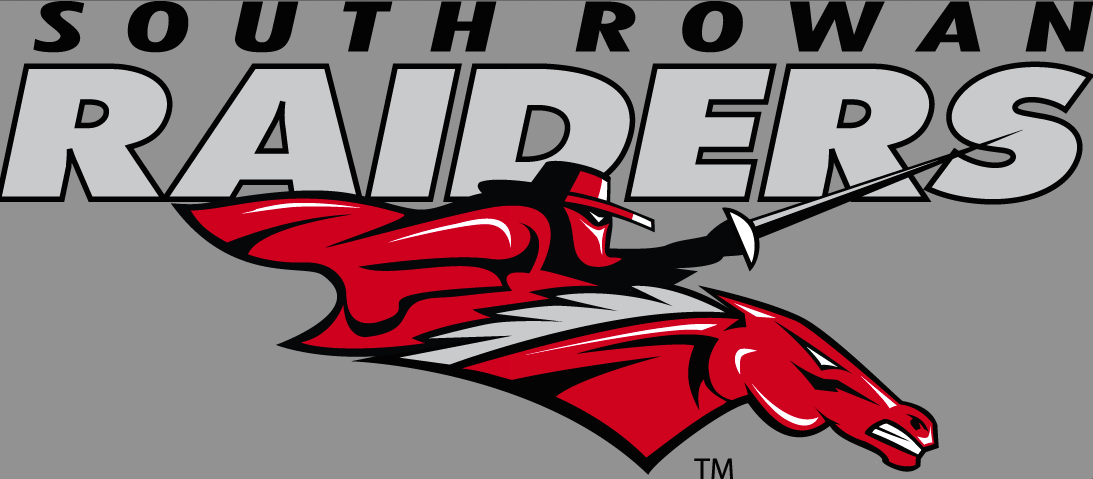 SOUTH ROWAN HIGH SCHOOLCivics and EconomicsMR. Mullis (ROOM 211)704-857-1161 (office)mullisjj@rss.k12.nc.us (email)www.mrmullis.weebly.com (website)Civics and EconomicsMR. Mullis (ROOM 211)704-857-1161 (office)mullisjj@rss.k12.nc.us (email)www.mrmullis.weebly.com (website)Course Description:   Civics and Economics has been developed as a course that provides a framework for understanding the basic tenets of American democracy, practices of American government as established by the United States Constitution, basic concepts of American politics and citizenship and concepts in macro and micro economics and personal finance. The essential standards of this course are organized under three strands – Civics and Government, Personal Financial Literacy and Economics. Taken together these three strands should help to prepare students to become responsible and effective citizens in an interdependent world.Course Description:   Civics and Economics has been developed as a course that provides a framework for understanding the basic tenets of American democracy, practices of American government as established by the United States Constitution, basic concepts of American politics and citizenship and concepts in macro and micro economics and personal finance. The essential standards of this course are organized under three strands – Civics and Government, Personal Financial Literacy and Economics. Taken together these three strands should help to prepare students to become responsible and effective citizens in an interdependent world.Supplies Needed:Laptop                                   (4) pens (blue or black ink only)Spiral Notebook                    (5) USB storage deviceEar buds                                                Supplies Needed:Laptop                                   (4) pens (blue or black ink only)Spiral Notebook                    (5) USB storage deviceEar buds                                                Participation, Absences and Tardiness:Participation in class discussion is a daily component of this course.  If you are compelled to be absent from class, it is your responsibility to contact me regarding your absence and make up work.  You have one day for each day missed to make up any assignments for a full credit grade.  After this grace period expires, the late assignment policy becomes effective. Your parent or guardian will be contacted after (2) unexcused late arrivals.  After the (2) tardy parent notification, the SRHS tardy policy will be followed. (You are considered tardy if you are not in your seat at the sound of the bell)Participation, Absences and Tardiness:Participation in class discussion is a daily component of this course.  If you are compelled to be absent from class, it is your responsibility to contact me regarding your absence and make up work.  You have one day for each day missed to make up any assignments for a full credit grade.  After this grace period expires, the late assignment policy becomes effective. Your parent or guardian will be contacted after (2) unexcused late arrivals.  After the (2) tardy parent notification, the SRHS tardy policy will be followed. (You are considered tardy if you are not in your seat at the sound of the bell)Policy on Late Assignments:  Assignments must be completed by their due dates to qualify for full credit.  In-class assignments are due at the end of class.  Out-of-class assignments must be turned in at the beginning of class on the next school day.  Late work will only be accepted for two days beyond the due date of the assignment and twenty (10) points will be deducted from the assignment grade for each day that the assignment is late.  Assignments missed because of an absence will be completed and turned in on the next day without any penalties.  However, after this grace period expires, the late assignment policy becomes effective.Policy on Late Assignments:  Assignments must be completed by their due dates to qualify for full credit.  In-class assignments are due at the end of class.  Out-of-class assignments must be turned in at the beginning of class on the next school day.  Late work will only be accepted for two days beyond the due date of the assignment and twenty (10) points will be deducted from the assignment grade for each day that the assignment is late.  Assignments missed because of an absence will be completed and turned in on the next day without any penalties.  However, after this grace period expires, the late assignment policy becomes effective.Academic Misconduct:  Cheating and plagiarism will not be tolerated. Plagiarism is copying or using someone else's ideas and work and presenting them as your own, without giving proper credit.  If caught cheating or plagiarizing, the matter will be addressed according to the disciplinary policies stated in your student handbook.Academic Misconduct:  Cheating and plagiarism will not be tolerated. Plagiarism is copying or using someone else's ideas and work and presenting them as your own, without giving proper credit.  If caught cheating or plagiarizing, the matter will be addressed according to the disciplinary policies stated in your student handbook.Classroom Procedures:At the start of classMake sure you have your phones turned upside down and in the corner of table at beginning of class.  We may use phones periodically. Your laptop is to be open and ready when bell rings for classCheck my website for the day’s instructions and schedule.Be seated and begin working on assignments.During classIf you have a question or a statement, raise you hand and wait to be called upon before speaking.Quietly sharpen your pencil when needed.  If someone is speaking to the entire class, wait until that person is done before sharpening your pencil.This is a “Social Studies” class.  We will have lots of discussion.  Please understand that everyone in the class is important.  Everyone will have an opinion.  Please understand that we will respect everyone’s opinion, even if you do not agree with what they are stating.At the end of classWhen I announce that it is time to prepare for dismissal, make sure you save on your laptop.Gather your belongings and clean the area around your desk.Remain in your desk until the bell sounds. WE DO NOT STAND AT THE DOOR!Throw away any trash as you leave the room.Classroom Procedures:At the start of classMake sure you have your phones turned upside down and in the corner of table at beginning of class.  We may use phones periodically. Your laptop is to be open and ready when bell rings for classCheck my website for the day’s instructions and schedule.Be seated and begin working on assignments.During classIf you have a question or a statement, raise you hand and wait to be called upon before speaking.Quietly sharpen your pencil when needed.  If someone is speaking to the entire class, wait until that person is done before sharpening your pencil.This is a “Social Studies” class.  We will have lots of discussion.  Please understand that everyone in the class is important.  Everyone will have an opinion.  Please understand that we will respect everyone’s opinion, even if you do not agree with what they are stating.At the end of classWhen I announce that it is time to prepare for dismissal, make sure you save on your laptop.Gather your belongings and clean the area around your desk.Remain in your desk until the bell sounds. WE DO NOT STAND AT THE DOOR!Throw away any trash as you leave the room.GradingQuarter grades will be calculated as follows:Unit Tests                                                  20%Quizzes                                                      10% Projects                                                     25%Participation, Homework, &Notebook      10%Quarter Test                                               35%The North Carolina Final Test grade will be calculated as 20% of the student’s final course grade. GradingQuarter grades will be calculated as follows:Unit Tests                                                  20%Quizzes                                                      10% Projects                                                     25%Participation, Homework, &Notebook      10%Quarter Test                                               35%The North Carolina Final Test grade will be calculated as 20% of the student’s final course grade. Progress Reports: Progress Reports will be sent home after 3 ½ weeks.  Parents should review the progress report, sign it, and return it to the teacher.  Progress reports count as a homework grade.Progress Reports: Progress Reports will be sent home after 3 ½ weeks.  Parents should review the progress report, sign it, and return it to the teacher.  Progress reports count as a homework grade.Grading Scale for SRHSGrading Scale for SRHS